浙江省福利彩票管理中心信息服务管理系统升级维护项目单一来源采购文件采购项目：信息服务管理系统升级维护项目确认书号：[2021]5378号采购编号：ZJXL-FCZX-202103采 购 人：浙江省福利彩票管理中心代理机构：浙江信镧建设工程咨询有限公司时    间：二〇二一年三月目录单一来源采购邀请函	3一.采购项目编号	3二.采购组织类型	3三.采购项目概况	3四.供应商资格要求	3五.采购文件的发售时间、地点、售价	4六.响应截止时间	4七.响应文件提交地点	4八.谈判时间	4九.谈判地点	4十.投标保证金	4十一.其他事项	4十二.联系方式	4第一章 供应商须知	6供应商须知前附表	61采购法律依据	92采购人和采购代理机构	93合格供应商资格要求	94响应有效期	95响应费用承担	96单一来源采购文件的组成	97单一来源采购响应文件组成	98单一来源采购响应文件的式样和签署	99单一来源采购响应文件的递交	1010无效响应	1011响应报价方式	1012单一来源采购采购谈判过程的保密性	1013单一来源采购的谈判	1014成交结果	1115签订合同	1116履约保证金	1117单一来源采购代理服务费	11第二章 采购项目简介	141采购项目简介	142采购项目一览表	14第三章 采购项目技术规范和服务要求	151、项目背景	152、 建设内容	15第四章 采购项目商务要求	22一、项目期限	22二、项目地点	22三、 付款方式	22第五章 合同格式	23浙江省政府采购合同指引（服务）	23第六章 单一来源采购响应文件内容及格式	291供应商提交单一来源采购响应文件须知	292单一来源采购响应文件组成及格式	29浙江信镧建设工程咨询有限公司关于浙江省福利彩票管理中心信息服务管理系统升级维护项目的单一来源采购邀请函中国电信股份有限公司浙江分公司：根据《中华人民共和国政府采购法》等有关规定，浙江省福利彩票管理中心信息服务管理系统升级维护项目已被相关主管部门批准采用单一来源方式进行采购，浙江信镧建设工程咨询有限公司受采购人委托，就信息服务管理系统升级维护项目进行单一来源采购。由于贵单位为本项目的唯一供应商，现邀请贵单位参与本项目的采购活动，请按照本单一来源采购文件的有关要求，编写好单一来源采购响应文件，在规定时间前往规定地点就本项目的商务、技术和响应等有关问题，进行进一步的谈判。一.采购项目编号 ZJXL-FCZX-202103二.采购组织类型 分散采购委托代理三.采购项目概况（内容、用途、数量、简要技术要求等）四.供应商资格要求1基本资格要求1.1符合《中华人民共和国政府采购法》第二十二条的规定 1.2未被“信用中国”（www.creditchina.gov.cn）、中国政府采购网（www.ccgp.gov.cn）列入失信被执行人、重大税收违法案件当事人名单、政府采购严重违法失信行为记录名单2特定资格要求无3转包及分包本项目不得转包及分包五.采购文件的发售时间、地点、售价1.发售时间：2021年 2月 22日至2021年 3月 3日(双休日及法定节假日除外)上午：9:00-11:30下午：14:00-17:002.发售地点：杭州市西湖区万塘路28号3.标书售价(元)：无4.标书费交纳账户：收款单位（户名）：浙江信镧建设工程咨询有限公司开户银行：交通银行杭州华浙广场支行银行账号：331066090018170036304六.响应截止时间 2021年3月4日10:00。七.响应文件提交地点 杭州市西湖区万塘路28号八.谈判时间 2021年3月4 日10:00。九.谈判地点 杭州市西湖区万塘路28号十.投标保证金无十一.其他事项1．供应商购买标书时应提交的资料：供应商报名表2．报名方式：1）现场报名：现场报名需携带供应商报名表。2）网上报名：供应商报名表扫描件发送至浙江信镧建设工程咨询有限公司邮箱（ZJXL87967630@126.com）。十二.联系方式1、采购代理机构名称：浙江信镧建设工程咨询有限公司业务咨询联系人： 葛靖宇 葛长英 联系电话：0571-87967630传真：0571-85024997财务咨询（标书费、发票）联系人：张会计联系电话：18905813512地址：杭州市西湖区万塘路28号2、采购人名称：浙江省福利彩票管理中心联系人：桑老师联系电话：0571-89057771传真：0571-89057771地址：杭州市荆长路539号3、同级政府采购监督管理部门名称：浙江省财政厅政府采购监管处联系人：倪老师监督投诉电话：0571-87057615传真：0571-87056984地址：杭州市西湖区环城西路37号第一章 供应商须知供应商须知前附表1采购法律依据本次采购工作是按照《中华人民共和国政府采购法》、《中华人民共和国政府采购法实施条例》、《政府采购非采购采购方式管理办法》（财政部第74号令）等有关法规组织和实施。如发现单一来源采购文件及其评标办法中存在含糊不清、相互矛盾、多种含义以及歧视性不公正条款或违法违规等内容时，请在规定的询疑时间前同时向采购人和单一来源采购代理机构书面反映，逾期不得再对单一来源采购文件的条款提出质疑。本单一来源采购文件及相应的补充文件、通知等解释权归浙江信镧建设工程咨询有限公司所有。2采购人和采购代理机构见供应商须知前附表。3合格供应商资格要求见单一来源采购谈判邀请函4响应有效期响应有效期见供应商须知前附表，单一来源采购响应文件有效期短于这个规定期限的将被拒绝。5响应费用承担供应商应自行承担所有与编写和提交单一来源采购响应文件有关的费用。采购代理机构和采购人均无义务和责任承担这些费用。6单一来源采购文件的组成6.1单一来源采购文件包括下列部分：单一来源采购邀请函；供应商须知；采购项目介绍；采购项目技术要求，采购项目商务要求；合同格式；单一来源采购响应文件格式。6.2供应商应详细阅读单一来源采购文件中所有的事项、格式、条款和技术规格等要求，按照单一来源采购文件要求提交单一来源采购响应文件，并对单一来源采购文件的要求在各方面都做出实质性响应。7单一来源采购响应文件组成供应商提交的单一来源采购响应文件组成见第六章单一来源采购响应文件内容及格式8单一来源采购响应文件的式样和签署8.1单一来源采购响应文件需打印或用不褪色墨水书写，由供应商的法定代表人或其授权代理人签字并加盖公章。单一来源采购响应文件由法定代表人签署的，须与企业法人营业执照相符；由授权代理人签署的，须提交以书面形式出具的“法定代表人授权书”。单一来源采购响应文件中凡是要求签署和加盖公章的，均须由供应商的法定代表人或其授权代理人手书签字并加盖供应商公章。8.2单一来源采购响应文件中如有修改错漏处，应在修改处加盖供应商公章。9单一来源采购响应文件的递交9.1供应商应将单一来源采购响应文件装订成册、密封并在信封上标明项目名称、项目编号、供应商、地址、联系方式，在规定的响应地点和响应截止期前递交给浙江信镧建设工程咨询有限公司。9.2供应商应提交单一来源采购响应文件份数见供应商须知前附表，当正本与副本内容不一致时，以正本为准。9.3将拒绝接受并原封退回在响应截止期以后收到的单一来源采购响应文件。9.4电报、电话，传真和邮件方式的响应概不接受。10无效响应在提交单一来源采购响应文件过程中供应商有下列情形之一的为无效响应：10.1在单一来源采购文件规定的响应截止期之后提交单一来源采购响应文件的；10.2未按单一来源采购文件规定签署的；10.3单一来源采购文件规定属于无效响应的其他情形。11响应报价方式11.1投标报价方式：投标人根据招标文件的要求，将人工费、租赁费、税金、管理费、材料费、机械费、利润等全部费用及招标代理服务费均包含在总价之中。投标人的报价应按招标文件要求的格式、顺序编制。11.1 投标报价应按不同费用类别分开填写，详见投标文件附件格式。11.3本次标项只允许有一个报价。11.4投标人对本项目的服务必须按采购数量全部进行报价。11.5其它费用处理单一来源采购文件未列明，而供应商认为必需的费用也需列入报价。11.6响应货币响应文件中价格全部采用人民币报价12单一来源采购采购谈判过程的保密性从谈判开始直至向成交供应商授予合同时止，凡与审查、澄清、评价和比较单一来源采购响应文件有关的资料以及授予合同的意见等，均不得向供应商及与单一来源采购采购无关的其他人透露。13单一来源采购的谈判13.1谈判组织谈判工作由依法组建的单一来源谈判小组。单一来源谈判小组由3人以上奇数的有关的技术、经济方面的专家和采购人代表组成。负责对响应文件进行审查、质询、评审和比较等。谈判小组由采购人代表和政府采购评审专家组成，其中政府采购评审专家人数不少于成员总数的三分之二，采购人不得以评审专家身份参加本部门或本单位采购项目的评审。13.2谈判原则及要点13.2.1就价格、服务、需求进行谈判。13.2.2供应商根据最终需求进行多轮的报价，最终报价为成交价。13.2.3谈判小组起草谈判报告。14成交结果14.1成交结果如无异议，采购代理机构向成交人签发中标通知书。在采购代理机构发出中标通知书前，成交人有违反有关法律法规和本项目要求行为的，则取消该供应商的中标资格，并报同级财政部门处理。14.2供应商全部接受合同条件并签订合同后，中标通知书亦成为合同的组成部分。14.3如成交供应商拒绝承担成交项目，或提出采购代理机构不能接受的条件，致使合同无法签订，采购代理机构将取消其中标资格，并报同级财政部门处理。15签订合同15.1成交供应商按规定的日期、时间、地点，由法定代表人或授权委托人与采购人代表签订合同。15.2如签订合同并生效后，供应商无故拒绝或延期履行合同，除按照合同条款处罚外，报上级主管部门列入黑名单，并给予通报。16履约保证金见供应商须知前附表17单一来源采购代理服务费单一来源采购代理服务费，支付标准、支付时间、支付账号见供应商须知前附表。18合同履约考核采购人自行或委托第三方对成交单位进行履约考核或验收，发现弄虚作假，偷工减料，以次充好，达不到国家、行业有关标准、采购文件相关规定及响应文件有关承诺的，一经查实，采购人将视情况提请财政部门罚处罚，终止合同，并给予网上通报，禁止其在一至三年内参与政府采购活动，给采购人造成损失的，投标人须承担赔偿责任。19质疑19.1根据财政部94号令（《政府采购质疑和投诉办法》）的规定，投标人认为招标文件、招标过程和中标、成交结果使自己的权益受到损害的，可以在知道或者应知其权益受到损害之日起七个工作日内，以书面形式向招标代理机构提出质疑，供应商在法定质疑期内一次性提出针对同一采购程序环节的质疑。（1）投标人如认为招标公告信息使自身的合法权益受到损害的，应于自招标公告发布之日起七个工作日内以书面形式向招标代理机构提出质疑；（2）投标人如认为招标文件使自身的合法权益受到损害的，应按投标人须知前附表中质疑一栏中规定时间内提出要求；（3）对采购过程提出质疑的，为各采购程序环节结束之日；（4）投标人如认为招标过程和中标结果使自身的合法权益受到损害的，应于自预中标结果公告之日起七个工作日内以书面形式向招标代理机构提出质疑。19.2提出质疑的供应商（以下简称质疑供应商）应当是参与所质疑项目采购活动的供应商。19. 3供应商为自然人的，应当由本人签字；供应商为法人或者其他组织的，应当由法定代表人、主要负责人，或者其授权代表签字或者盖章，并加盖公章。供应商可以委托代理人进行质疑和投诉。其授权委托书应当载明代理人的姓名或者名称、代理事项、具体权限、期限和相关事项。供应商为自然人的，应当由本人签字；供应商为法人或者其他组织的，应当由法定代表人、主要负责人签字或者盖章，并加盖公章。代理人提出质疑和投诉，应当提交供应商签署的授权委托书。以联合体形式参加政府采购活动的，其投诉应当由组成联合体的所有供应商共同提出。19.4投标人提交的质疑书需一式三份，质疑书至少应包括下列主要内容：（一）供应商的姓名或者名称、地址、邮编、联系人及联系电话；（二）质疑项目的名称、编号；（三）具体、明确的质疑事项和与质疑事项相关的请求；（四）事实依据；（五）必要的法律依据；（六）提出质疑的日期。19.5采购人、采购代理机构不得拒收质疑供应商在法定质疑期内发出的质疑函，应当在收到质疑函后7个工作日内作出答复，质疑答复的内容不得涉及商业秘密，并以书面形式通知质疑供应商和其他有关供应商。20投诉20.1质疑供应商对采购人、采购代理机构的答复不满意，或者采购人、采购代理机构未在规定时间内作出答复的，可以在答复期满后15个工作日内向本办法第六条规定的财政部门提起投诉。20.2供应商投诉的事项不得超出已质疑事项的范围，但基于质疑答复内容提出的投诉事项除外。20.3投诉人提起投诉应当符合下列条件：（一）提起投诉前已依法进行质疑；（二）投诉书内容符合本办法的规定；（三）在投诉有效期限内提起投诉；（四）同一投诉事项未经财政部门投诉处理；（五）财政部规定的其他条件。20.4投诉人在全国范围12个月内三次以上投诉查无实据的，由财政部门列入不良行为记录名单。20.5投诉人有下列行为之一的，属于虚假、恶意投诉，由财政部门列入不良行为记录名单，禁止其1至3年内参加政府采购活动：（一）捏造事实;（二）提供虚假材料;（三）以非法手段取得证明材料。证据来源的合法性存在明显疑问，投诉人无法证明其取得方式合法的，视为以非法手段取得证明材料。第二章 采购项目简介1采购项目简介浙江省福利彩票管理中心拟以单一来源采购方式采购信息服务管理系统升级维护项目。本次采购的资金已经落实。2采购项目一览表第三章 采购项目技术规范和服务要求1、项目背景浙江省福利彩票管理中心信息服务管理系统（原名：浙江福彩电子地理彩票管理系统；以下简称“信息服务系统”）项目最初建设于2012年2月，并于2013年2月开始投入使用。通过该系统实现了彩票管理中心从单一的人工管理向电子化管理转变；实现了彩票管理中心办公自动化、审批无纸化、网点可视化、信息透明化、分析决策化、巡视可依化等目标，优化了彩票管理中心管理流程，提高工作效率。为响应政府“最多跑一次”的工作号召，树立福利彩票“公开、公正、公平、公信”的良好形象，该系统于2018年正式进行平台升级改造，新增浙江省福彩投注站常态化公开征召业务支撑系统，全面支持福利彩票投注站点在线办理业务向公众开放，支持公众在线申请、变更、注销投注站点，有效减少业务现场办理次数，优化审批流程，提高办事效率。该项目服务期于2021年1月到期，截止目前整个系统平台按照最初的系统设计要求正常运行。为确保现有系统与省大数据局政务中台2.0平台、民政厅综合管理平台、好差评系统以及电脑票销售管理系统之间，实现多接口的顺利对接和服务的平稳过渡，且保证电子印章系统的签章按时升级，须在现有公开征召系统正常服务的情况下，完成系统之间数据、业务、功能等方面的对接和切换。建设内容2.1平台物理架构本项目平台使用政务云平台提供服务，物理架构如下图所示：2.2系统软件架构本期系统软件架构保持不变，如下图所示：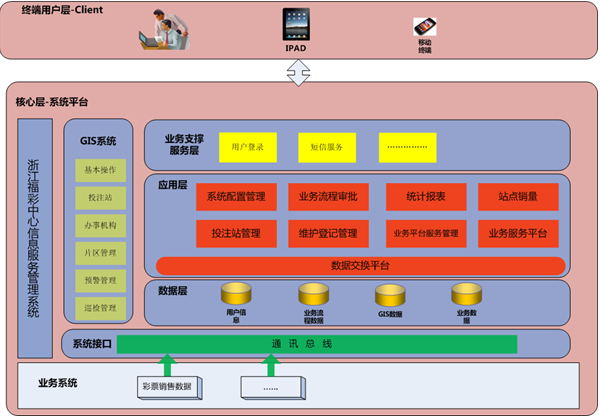 2.3福彩投注站公开征召业务架构在原有业务架构的基础上进行调整，增加本系统与电脑票销售管理系统数据同步接口，详见下图：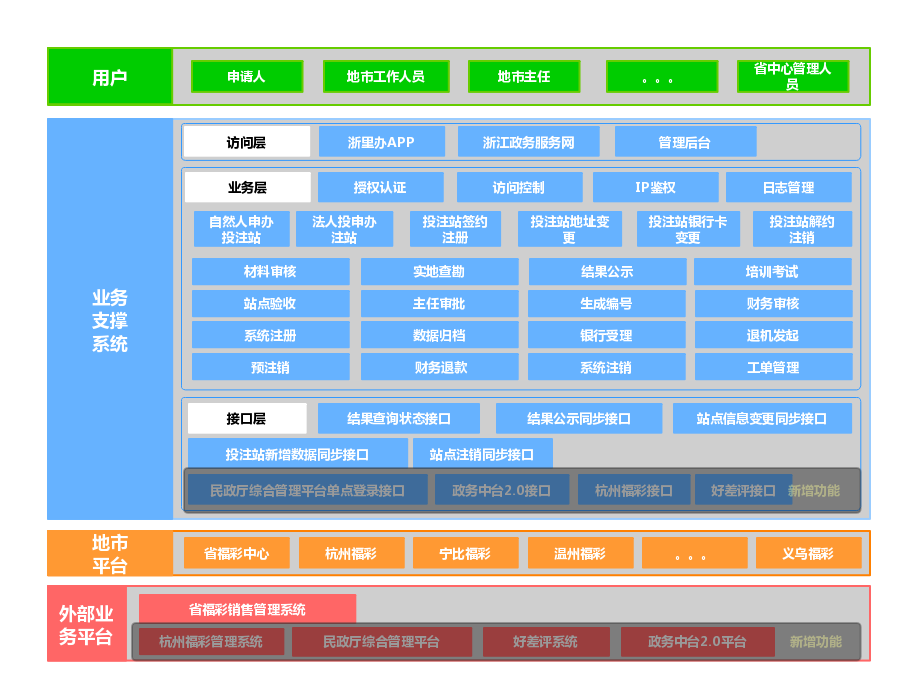 2.4详细需求2.4.1系统软件租赁及日常维护在项目服务期间内，提供系统的软件租赁，以及该系统日常巡检、系统维护、技术支持服务。2.4.2现场人员驻点在项目服务期间内，派遣1名工作人员在采购人办公场地现场驻点，提供系统维护、报表管理工作。驻点期间，该人员工作时间为法定工作日，如遇需要请假等情况，现场驻点人员需提前沟通，经允许后方可请假。2.4.3民政厅综合管理平台根据业务要求和相关的规范文档，实现对单点登录和民政厅统建系统账号映射查询接口的开发工作。主要流程如下：民政厅综合管理平台发起请求福彩单点登录，登陆接口获取用户信息后完成登陆跳转首页。同时民政厅综合管理平台调用民政厅统建系统账号映射查询接口校验用户是否存在。民政厅综合管理平台登陆具体流程如下：2.4.4站点及机构查询福彩机构信息查询在手机端和PC端增加福彩机构信息查询静态页，点击跳转后可以进入福彩机构信息介绍静态页面，该页面详细展示浙江省各级福利彩票管理中心的相关信息供用户查看。销售网点信息查询在手机端和PC端新增“销售网点信息查询”功能，支持在APP和平台上实时查询新增站点工单信息。用户可通过站点编号等查询条件，查询相关销售网点的详情信息。同时在后端增加销售网点查询接口，当用户进行销售网点信息查询时，前端自动调用销售网点查询接口，根据相关查询条件，在数据库中进行销售网点信息匹配查询，最后展示在前端页面上。2.4.5好差评为满足群众和企业进行网上申报，同时进行满意度评价的需求。在前端页面增加好差评按钮，点击按钮触发好差评系统接口，接口获取好差评页面URL，前端再根据URL弹出评价页面。主要需要系统做如下改造：在申报成功界面中增加“立即评价”按钮，完成与好差评系统接口的对接开发工作，用于前端按钮调用，实现对一体化“好差评”系统评价界面的自动跳转。业务流程如下：用户在页面点击“立即评价”按钮，前端传输特定参数调用好差评系统接口，后端接口获取评价页面链接地址后返回前端，前端获取后打开一体化“好差评”系统评价界面，邀请用户提交评价，填写完成提交后进行数据保存并提示提交成功。2.4.6电脑票销售管理系统申请，签约，地址变更功能在技术部环节同步站点信息，类型，站点状态；退机流程不同步销售系统接口；银行卡流程去掉技术部审核，销售系统同步放到归档前；OMIS系统分配给征召系统用户名、密码、secretKey。征召系统发送POST请求到OMIS系统Token服务，验证通过后返回Token。返回的Token中包含OMIS服务器当前时间戳。Token的有效期为五分钟；征召系统在每个业务请求header中加入属性token，对应的值为第二步获取的Token；OMIS服务端解密Token，验证用户名、密码、secretKey是否匹配，时间间隔是否在设定范围内。如果验证通过，处理业务请求。2.4.7签章升级填写浙江省电子印章系统应用接入完成确认单申请新签章，新签章jar替换，配置修改等。2.4.8中台2.0系统配置配置中台2.0平台配置包括：4个事项的收件字段配置，外部共享数据配置，办件配置，内部共享的实体配置接口配置，接口联调，决策中心规则调整，成效填报，现场终验，收办件管控配置，灰度上线。2.4.9杭州事项审核方法修改，增变退杭州信息同步自然人申办，法人申办，签约，解约，地址变更，非地址变更流程在流程结束前通过同步接口把站点信息和附件信息以json形式提交给杭州接口。人员新增修改增加多选区县后台人员管理的权限配置选市级后增加区县的多选功能，数据库增加多选区域表存入多选区域，如果单选的只存一条。审核列表增加多区域过滤所有流程的审核列表根据多选区域表过滤区域数据，其他地市如果有特殊化处理过滤的兼顾。杭州权力事项调整各个事项灰度增加杭州市选项，调整灰度百分比，杭州权利事项库各个事项链接改成浙江省福彩的。2.4.10政务中台2.0绑定接口获取政务网登录用户账号，电话，姓名，法人与原有系统存在账号绑定，如果系统不存在该账号则新建。站点编号选择框查询接口	通过调用站点编号选择框查询接口，进行登陆用户可变更或者可退机的站点编号信息查询。查询站点信息接口	针对查询站点信息接口进行相应的接口开发对接，支持在平台上实时查询新增站点工单信息。用户可通过站点编号，查询包括站点负责人，法人，站点地址，场地性质，经营类型，场地面积，宽度等站点信息等站点详情信息。文化程度查询接口	查询文化程度字典。查询登陆人所在市接口	针对查询登陆人所在市接口进行相应的接口开发对接，通过调用该接口，根据登陆后获取的dQlInnerCode查询到对应地市编号，从而获取登陆人所在地市信息。经营类型查询接口	查询经营类型字典信息。区域查询接口	通过调用区域查询接口，选择需要查询的地市下，可以获取对应地市下的区县信息。注：义乌特殊处理。表单提交校验接口	通过调用校表单提交校验接口，可以查看查询的站点是否处于审核中，其中新增站点校验是否站点已经存在。表单提交收件回调接口	中台自然人申请，法人申请，地址变更，非地址变更等一系列请求提交后，回调进入表单提交收件回调接口，该接口根据回调参数生成系统表单数据并生成工作流，进入审批环节。图片下载接口	中台图片用http下载和本地图片有所区别。数据同步接口-受理	中台提交的单子审批第一个环节推送统一赋码和审核结果给中台。数据同步接口-办结	中台提交的单子主任审批环节推送统一赋码和审核结果给中台。第四章 采购项目商务要求一、项目期限    12个月。二、项目地点浙江省福利彩票管理中心。付款方式合同签订后，在收到供应商提供税务发票后15日内支付合同金额的50%。项目验收合格后，在收到供应商提供税务发票后支付合同金额的30%，合同期满，在收到供应商提供税务发票后15日内支付合同金额的20%。第五章 合同格式本章所述《合同格式及合同条款》为指引性文件。在合同签订时，采购人有权合理修改本合同条款。若采购人和成交人双方同意，合同格式也可以按照其他形式。合同条款的基本内容应与本章所述《合同格式及合同条款》要求的内容相一致，同时单一来源采购文件及其答疑、补充、修改； 成交人的单一来源采购响应文件正本；供应商在评标答疑时的书面澄清或说明；成交通知书等文件是构成合同不可分割的部分。浙江省政府采购合同指引（服务）项目名称：信息服务管理系统升级维护项目                        项目编号：甲方：（买方）乙方：（卖方即为投标主体）鉴证方：（招标代理机构）甲、乙双方根据   XX项目单一来源  的结果，签署本合同。合同内容1.1服务内容乙方应严格按照招标文件的要求及投标承诺向甲方提供信息服务管理系统升级维护服务，包括但不限于：(1)系统软件租赁及日常维护在项目服务期间内，提供系统的软件租赁，以及该系统日常巡检、系统维护、技术支持服务。(2)现场人员驻点在项目服务期间内，派遣1名工作人员在甲方办公场地现场驻点，提供系统维护、报表管理工作。驻点期间，该人员工作时间为法定工作日，如遇需要请假等情况，现场驻点人员需提前沟通，经允许后方可请假。(3)民政厅综合管理平台根据业务要求和相关的规范文档，实现民政厅统建系统账号映射查询接口开发对接工作，主要用于民政厅综合管理平台发起请求福彩单点登录，校验用户信息完成用户登录。(4)销售网点查询接口手机端和PC端增加福彩机构信息查询静态页与销售网点信息查询页面。后端完成销售网点查询接口开发对接工作，供前端销售品信息查询功能模块调用。(5)表单提交校验接口前端页面增加好差评按钮，与好差评系统接口进行对接，用于前端调用进入一体化“好差评”系统评价界面，邀请用户提交评价。(6)电脑票销售管理系统数据同步接口完成与电脑票销售管理系统数据同步接口的开发对接工作。(7)签章升级填写浙江省电子印章系统应用接入完成确认单申请新签章，新签章jar替换，配置修改等。(8中台2.0系统配置配置中台2.0平台配置包括4个事项的收件字段配置：外部共享数据配置，办件配置，内部共享的实体配置接口配置，接口联调，决策中心规则调整，成效填报。杭州事项审核方法修改，增变退杭州信息同步，人员新增修改增加多选区县，审核列表增加多区域过滤，杭州权力事项调整。(10)政务中台2.0实现一系列功能接口对接与开发，相应接口如下：绑定接口、站点编号选择框查询接口、查询站点信息接口、文化程度查询接口、查询登陆人所在市接口、经营类型查询接口、区域查询接口、表单提交校验接口、表单提交收件回调接口、图片下载接口、受理数据同步接口、办结数据同步接口。(11)三网短信发送平台业务流程的短信提醒、业务通知等需要使用三网短信，提供12个月内18万条三网短信的发送服务。(12)业务培训针对浙江福利彩票投注站常态化公开征召业务支撑系统现有业务流程、操作功能等内容，采用现场培训、远程指导、电话、邮件、微信/QQ等即时通讯工作，完成系统业务的内容讲解、技术说明、材料移交等工作。(13)数据迁移系统现有数据信息，例如：站点信息、注册信息、审核信息等，提供数据提取、汇总、迁移实施等工作支撑。1.2实施时间要求软件系统相关服务周期为一年，自系统上线运行之日起计算。乙方保证应于本合同签订之日起  30日内系统上线运行。二、合同金额2.1 本合同金额为（大写）：      元（￥    元）人民币(含税）。本合同总额包括实现本合同目的所需的一切费用。三、技术资料3.1乙方应按招标文件规定的时间向甲方提供有关技术资料。3.2没有甲方事先书面同意，乙方不得将由甲方提供的有关合同或任何合同条文、规格、计划、图纸、样品或资料提供给与履行本合同无关的任何其他人。即使向履行本合同有关的人员提供，也应注意保密并限于履行合同的必需范围。四、知识产权4.1乙方应保证提供服务过程中不会侵犯任何第三方的知识产权。五、履约保证金无六、转包或分包6.1本合同范围的服务，应由乙方直接供应，不得转让他人供应；6.2除非得到甲方的书面同意，乙方不得将本合同范围的服务全部或部分分包给他人供应；6.3如有转让和未经甲方同意的分包行为，甲方有权解除合同，并追究乙方的违约责任。七、服务质量保证期7.1服务质量保证期   1   年。八、合同履行时间、履行方式及履行地点8.1履行时间：至系统运营上线之日起一年8.2履行方式：8.3履行地点：浙江省福利彩票管理中心九、款项支付9.1付款方式：合同签订后，在收到供应商提供税务发票后15日内支付合同金额的50%。项目验收合格后，在收到供应商提供税务发票后15日内支付合同金额的30%，合同期满，在收到供应商提供税务发票后15日内支付合同金额的20%。           9.2 乙方应在甲方付款前根据甲方要求向甲方开具符合国家法律规定的正规增值税发票，甲方收到乙方发票且核对无误的，按照本协议要求及甲方内部流程安排付款。十、税费10.1本合同执行中相关的一切税费均由乙方负担，本合同税费不因国家政策调整而改变。 十一、质量保证及后续服务11.1乙方应按招标文件规定向甲方提供服务。11.2乙方提供的服务成果在服务质量保证期内发生故障，乙方应负责免费提供后续服务。对达不到要求者，根据实际情况，甲方有权按以下办法之一处理：⑴重做：由乙方承担所发生的全部费用。⑵贬值处理：由甲乙双方合议定价。⑶解除合同。11.3在服务质量保证期内，乙方应对出现的质量及安全问题负责处理解决并承担一切费用。十二、违约责任12.1乙方无正当理由拒绝提供服务的，应当于拒绝之日30日内向甲方偿付合同款项20%的违约金及已收取的服务费。12.2甲方无故逾期验收和办理款项支付手续的,甲方应按逾期付款总额每日万分之五向乙方支付违约金，但违约金不得超过合同总价的5‰。12.3乙方未能如期提供服务的，每日向甲方支付合同款项的千分之六作为违约金。乙方超过约定日期30个工作日仍不能提供服务的，甲方可解除本合同。乙方因未能如期提供服务或因其他违约行为导致甲方解除合同的，乙方应向甲方支付合同总值5%的违约金，如造成甲方损失超过违约金的，超出部分由乙方继续承担赔偿责任。 12.4乙方应严格按照招标要求提供相应服务，若乙方存在违约，甲方有权要求乙方整改，整改期间乙方应按照总服务费总额的0.05%每日支付违约金。若乙方不予整改或经整改后仍无法符合要求且致使本合同目的无法实现的，甲方有权单方解除本合同，乙方应退还所有服务费用并按照服务费用总额的5%向甲方支付违约金。12.5因一方违约给另一方造成损失的，违约方应承担守约方一切损失，包括但不限于直接经济损失、公证费、调查费、律师费、诉讼费等维权费用。十三、不可抗力事件处理13.1在合同有效期内，任何一方因不可抗力事件导致不能履行合同，则合同履行期可延长，其延长期与不可抗力影响期相同。13.2不可抗力事件发生后，应立即通知对方，并寄送有关权威机构出具的证明。13.3不可抗力事件延续120天以上，双方应通过友好协商，确定是否继续履行合同。十四、诉讼14.1双方在执行合同中所发生的一切争议，应通过协商解决。如协商不成，可向甲方所在地法院起诉。十五、合同生效及其它15.1合同经双方法定代表人或授权代表签字并加盖单位公章后生效。15.2合同执行中涉及采购资金和采购内容修改或补充的，须经财政部门审批，并签书面补充协议报政府采购监督管理部门备案，方可作为主合同不可分割的一部分。15.3本合同未尽事宜，遵照《合同法》有关条文执行。15.4本合同一式陆份，具有同等法律效力，甲乙鉴证各执贰份(用途)。甲方（盖章）：                    乙方（盖章）：法定代表人（或授权代表）：        法定代表人（或授权代表）：地址：                           地址：联系人：                           联系人：联系电话：                         联系电话：传真：                             传真：开户银行：                         开户银行：银行账号：                         银行账号：签订地点：                       签订日期：鉴证方（盖章）：浙江信镧建设工程咨询有限公司法定代表人（或授权代表）：地址：杭州市西湖区万塘路28号政府采购项目验收书注：1、采购人应当按照合同规定的技术、服务、安全标准，组织对供应商履约情况进行验收，并出具验收书。验收书应当包括每一项技术、服务、安全标准履约情况。2、政府向社会公众提供的公共服务项目，验收时应当邀请服务对象参与并出具意见，验收结果应当向社会公告。第六章 单一来源采购响应文件内容及格式1供应商提交单一来源采购响应文件须知1.1 供应商应严格按照以下顺序填写和提交下述规定的全部格式文件以及其他有关资料，混乱的编排导致单一来源采购响应文件被误读或评标委员会查找不到有效文件是供应商的风险。1.2 所附表格中要求回答的全部问题和/或信息都必须正面回答。1.3 本声明书的签字人应保证全部声明和问题的回答是真实的和准确的。1.4单一来源采购谈判小组将应用供应商提交的资料根据自己的判断和考虑决定供应商履行合同的合格性及能力。1.5 供应商提交的材料将在一定期限内被保密保存，但不退还。1.6 全部文件应按供应商须知中规定的语言和份数提交。2单一来源采购响应文件组成及格式响应文件由商务部分、资信技术部分组成。2.1商务部分供应商的商务部分至少应包括以下内容（均需加盖公章）：1）、响应函（见附件一）；2）、初次报价一览表（见附件二）；3）、初次报价明细表（见附件三）；4）、法定代表人证明书，法定代表人授权书（见附件四）（法定代表人参加投标的无须提供授权书）、授权委托人身份证复印件、授权委托人社保证明（被委托人必须为本单位在职员工）；5）、商务条款偏离表（见附件五）；6）、供应商认为需要提供的其他响应文件和资料；2.2资信技术部分供应商的资信技术部分应包括以下内容（均需加盖公章）：1)、供应商企业法人营业执照复印件；2)、提供有效的依法缴纳税收证明（完税凭证或税务部门出具的证明，新成立单位出具银行资信证明）；3）、提供有效的最近一个月依法缴纳社会保障资金证明（缴纳凭证或人社部门出具的证明）；4)、供应商参加政府采购活动前三年内，在经营活动中无重大违法记录的书面申明（格式自拟）；5）、信用记录：投标人在投标文件中提供投标截止前三个工作日的查询信息：查询渠道：“信用中国”（www.creditchina.gov.cn）、“中国政府采购网”（www.ccgp.gov.cn），最终审查以代理机构在投标截止当日查询的最新信息为准；6）、针供应商的基本情况（包括但不限于供应商的规模、人员结构、基础电信业务经营许可证、网络运营资质、供应商荣誉证书（如有）；同类项目的业绩）；7）、详细阐述升级维护方案。8）、详细阐述服务承诺。9）、拟投入项目负责人及项目组人员团队情况（附件七、八）10）、技术条款偏离表（附件六）；11）、供应商认为需要提供的其他响应文件和资料；以上所需的各种证书、证件、证明若系复印件，须在复印件上加盖有效公章。将商务部分和资信技术部分一并装订并密封，并在封皮上注明：采购单位名称、项目名称、项目编号、投标单位名称、详细地址、授权委托人姓名。单一来源采购谈判文件均应胶装。附件 响应文件封面浙江省福利彩票管理中心信息服务管理系统升级维护项目单一来源采购响应文件采购项目：信息服务管理系统升级维护项目采购编号：ZJXL-FCZX-202103采 购 人：浙江省福利彩票管理中心供 应 商：时    间：二〇二一年  月附件一 响应函响应函浙江省福利彩票管理中心：浙江信镧建设工程咨询有限公司：                        （供应商全称）授权               （授权委托人名称）         （职务、职称）为全权代表，参加贵方组织的采购项目：信息服务管理系统升级维护项目，采购编号：ZJXL-FCZX-202103采购的有关活动，并对该项目采购进行响应。为此：1、我方提供供应商须知规定的全部响应文件：响应文件正本一份，副本  份；2、根据已收到贵方的采购编号为 ZJXL-FCZX-202103  的  信息服务管理系统升级维护项目  的采购文件，遵照《中华人民共和国政府采购法》等有关规定，我单位经研究上述采购文件的供应商须知、采购项目技术要求、采购项目商务要求、合同条款及其他采购文件的有关文件后，我方愿以人民币（大写）           元（RMB：            元）的初次报价参与本项目的谈判。3、我方保证遵守单一来源采购文件中的有关规定和收费规定。4、我方保证忠实地执行买方、卖方双方所签的合同， 并承担合同规定的责任义务。5、我方已详细审查全部单一来源采购文件，包括单一来源采购文件的补充文件（如有）。我方完全理解并同意放弃对这方面有不明及误解的权力并完全同意接受单一来源采购文件的规定。如果单一来源采购文件有相互矛盾之处，我方同意按采购人与采购代理机构的解释处理。6、我方愿意向贵方提供任何与该项目响应文件有关的数据、情况和技术资料。7、本响应文件自开标之日起90天内有效（成交单位，顺延至合同结束）。8、我方承诺在确认中标后5天内支付招标代理服务费。9、与本响应文件有关的一切往来通讯请寄：地址：                                 邮编：               电话：                 传真：                 供应商全称（公章）：            委托申请人代表（签字或盖章）：                日期：附件二 初次报价一览表采购项目名称：               采购编号：            注：本表的报价与附件一的投标函内的投标价必须相符。供应商（盖章）：                                  法定代表人或授权委托人（签字或盖章）：                                  日期：附件三 初次报价明细表项目名称：                  项目编号：                   （价格单位：人民币(万元)）注：1、此表合计金额应与 “初次报价一览表”中投标报价相一致；    2、此表可进一步细分，栏目可另加，应包括为完成本项目可能发生的全部费用。投标人（盖章）：                   授权委托人（签字或盖章）：                           日期： 附件四 法定代表人证明书、法定代表人授权书法定代表人证明书浙江省福利彩票管理中心：浙江信镧建设工程咨询有限公司：                同志，身份证号码：                   ，现任我单位            职务，为我单位法定代表人，特此证明。供应商（公章）：法定代表人签字或盖章：电话：日期：法定代表人授权书浙江省福利彩票管理中心：浙江信镧建设工程咨询有限公司：我以                        （供应商全称）法定代表人的身份授权          （授权委托人姓名）、身份证号		                  ，为我单位的授权委托人，参加贵处组织的信息服务管理系统2020年升级维护项目（采购编号：             ）的采购，全权处理采购活动中的一切事宜，我单位均予承认。供应商（公章）：法定代表人签字或盖章：电话：日期：授权委托人身份证复印件：附件五 商务条款偏离表采购项目名称：                          采购编号：                  注：此表不填或填写为无偏离，视为完全响应采购要求。供应商（加盖公章）：授权代理人（签字）：时间：      年  月  日附件六 技术条款偏离表采购项目名称：                 采购编号：注：此表不填或填写为无偏离，视为完全响应采购要求。供应商（加盖公章）：授权代理人（签字）：时间：      年  月  日   附件七项目负责人情况表供应商（公章）：法定代表人或授权委托人（签字或盖章）：日 期：2021年   月   日附件八 项目团队人员情况表供应商（公章）：法定代表人或授权委托人（签字或盖章）：日 期：2021年   月   日序号标项内容数量单位预算金额(万元)简要技术要求、用途备注1信息服务管理系统升级维护项目1项70为确保现有系统与省大数据局政务中台2.0平台、民政厅综合管理平台、好差评系统以及电脑票销售管理系统之间，实现多接口的顺利对接和服务的平稳过渡，且保证电子印章系统的签章按时升级，须在福彩投注站现有公开征召系统正常服务的情况下，完成系统之间数据、业务、功能等方面的对接和切换。具体详见文件第三章条款号条款名称编列内容采购人名称：浙江省福利彩票管理中心联系人：桑老师联系电话：0571-89057771传真：0571-89057771地址：杭州市荆长路539号单一来源采购代理机构名称：浙江信镧建设工程咨询有限公司地址：杭州市西湖区万塘路28号联系人：葛靖宇电话：0571-87967630采购编号ZJXL-FCZX-202103单一来源采购内容信息服务管理系统升级维护项目采购单一来源采购文件发售时间见单一来源采购谈判邀请函单一来源采购文件发售价格见单一来源采购谈判邀请函单一来源采购响应文件提交地点杭州市西湖区万塘路28号单一来源采购响应文件提交截止时间见单一来源采购谈判邀请函谈判时间见单一来源采购谈判邀请函谈判地点杭州市西湖区万塘路28号采购方式单一来源采购供应商资格条件（1）符合《中华人民共和国政府采购法》第二十二条对供应商主体的要求。谈判响应保证金无履约保证金无单一来源采购文件的更改公告发出后，采购人或单一来源采购代理机构可以对已经发出的单一来源采购文件进行必要的澄清或者修改。澄清或者修改的内容可能影响单一来源采购响应文件编制的，以书面形式通知获取单一来源采购文件的供应商。单一来源采购答疑截止时间供应商对本单一来源采购文件有疑问的，应当在获得采购文件之日起7个工作日内向代理机构以书面形式一次性全部提出，同时将疑问的电子版发送至邮箱：ZJXL87967630@126.com。逾期不予受理，并将视为同意招标文件的各条款。响应有效期90天单一来源采购响应文件份数1.纸质版：正本一份，副本三份2.响应文件电子版： 1 份，内容与纸质响应文件正本（已盖章签字）一致，PDF格式，U盘存储。（随投标文件一并密封递交）单一来源采购响应文件编制及装订要求供应商应按本单一来源采购文件规定的格式和顺序编制、装订响应文件并标注页码，提供目录。响应文件必须胶装。将商务部分、资信技术部分一起装订密封，并在封皮上注明：采购单位名称、项目名称、项目编号、投标单位名称、详细地址、授权委托人姓名。单一来源采购文件均应胶装。最高限价70万元成交通知书成交结果在发布单一来源采购文件的相同媒体公告，成交单位应在成交公告发布之后主动来我公司领取成交通知书；供应商注册供应商须在投标截止时间前根据浙江省财政厅《关于开展政府采购供应商网上注册登记和诚信管理工作的通知》（浙财采监【2010】8号文）的要求，通过浙江政府采购网申请注册加入政府采购供应商库。以免影响享受相关政策优惠及成交后的款项支付。单一来源采购代理服务费根据计价格[2003]857号文规定，本项目的招标代理服务费为：按标准的八折计取。由成交人在领取成交通知书时一次性向采购代理机构付清。支付账号同标书费汇款账号。信用记录根据财库[2016]125号《关于在政府采购活动中查询及使用信用记录有关问题的通知》要求，采购代理机构将对供应商信用记录进行查询并甄别。1）信用信息查询的截止时点：投标截止日；2）查询渠道：“信用中国”（www.creditchina.gov.cn）、“中国政府采购网”（www.ccgp.gov.cn）；3）信用信息查询记录和证据留存具体方式：采购代理机构将查询网页打印并保存；4）信用信息的使用规则：对列入失信被执行人、重大税收违法案件当事人名单、政府采购严重违法失信行为记录名单及其他不符合《中华人民共和国政府采购法》第二十二条规定条件的供应商，将拒绝其参与政府采购活动。5)行政处罚较大数额罚款标准认定：按照浙府法发【2014】10号文《浙江省人民政府法制办公室关于明确实施行政处罚适用听证程序较大数额罚款标准的函》进行认定。解释顺序招标文件内容与供应商须知前附表不符之处，以供应商须知前附表为准，浙江信镧建设工程咨询有限公司拥有最终解释权。序号标项内容服务期备注1信息服务管理系统升级维护项目12个月招 标 人招 标 人项目编号招标项目招标项目序号验收内容验收内容合同约定执行情况执行情况备注招 标 人招 标 人盖章盖章盖章盖章盖章投 标 人投 标 人盖章盖章盖章盖章盖章项目名称总计金额（人民币）项目期限支备注序号费用名称价格构成费用有关说明111122223…3…合计合计大写：小写：大写：小写：大写：小写：序号内 容单一来源采购要求响应响应备注序号采购要求响应响应偏离说明姓名业绩及承担的主要工作情况性别年龄职称毕业时间所学专业学历资质证书编号(如有)其他资质情况(如有)联系电话序号姓名性别年龄学历专业职称本项目中的职责项目经历参与本项目的到位情况